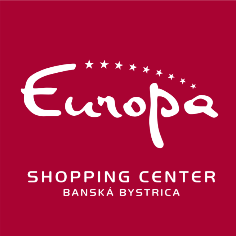 Výhercovia žrebovania v rámci eventu Zatoč so svojím šťastím (koleso šťastia)Žrebovanie prebehlo online na FB Europa SC dňa 19.02.2023 o 18:01.https://www.facebook.com/EUROPA.Shopping.Center/videos/702722648201125Výhercovia:Mercedes-Benz na víkend s plnou nádržou 0922 – Daniel Mikuš Diamonds diamantový prívesok v hodnote 350EUR0646 – IvanaDarčeková karta od Europa SC v hodnote 250EUR0662 – JanaVýhercov budeme kontaktovať mailová a telefonicky.Gratulujeme!